แบบฟอร์มโครงการ/กิจกรรม โรงเรียนวัดราษฎร์บำรุง สพป.สพ.1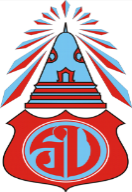 ชื่อโครงการ/กิจกรรม		 ……………………………………………..สอดคล้องกับ		 	 กลยุทธ์ สพฐ.		ที่  …….. กลยุทธ์ สพป.สพ.เขต1	ที่  ……..  				 กลยุทธ์สถานศึกษา		ที่  ……..          (ระบุได้มากกว่า 1)    มาตรฐาน สพฐ.		ที่  …….. แผนงาน		          	……………………………...ผู้รับผิดชอบโครงการ/กิจกรรม	……………………………...	ตำแหน่ง ……..หน่วยงานที่รับผิดชอบ	          	โรงเรียนวัดราษฎร์บำรุงลักษณะโครงการ/กิจกรรม	 ใหม่		 ต่อเนื่องระยะเวลาดำเนินการ	          	……………………………………………….1. หลักการและเหตุผล………………………………………………………………………………………………………………………………………………………………………………………………………………………………2. วัตถุประสงค์2.1 ……………………………………………….2.2 ……………………………………………….2.3 ……………………………………………….    3. เป้าหมาย		3.1 เชิงปริมาณ 	…………………………………………………………………………………………………………….	3.2 เชิงคุณภาพ…………………………………………………………………………………………………………….4. ขั้นตอนการปฏิบัติงาน5. งบประมาณและทรัพยากร	5.1 งบประมาณ	รวมเงินงบประมาณทั้งสิ้น	……….		บาท				เงินงบประมาณ			……….		บาท          		เงินนอกงบประมาณ		……….	           	บาทรายละเอียดการใช้งบประมาณ	5.2 จำนวนผู้เข้าร่วมโครงการ	จำนวนทั้งสิ้น	…………….	คน    ประกอบด้วย	- ผู้บริหาร	จำนวน		………..		คน	- ครู		จำนวน		………..		คน	- นักเรียน	จำนวน		………..		คน6. การติดตามประเมินผล7. ผลที่คาดว่าจะได้รับ       7.1 ……………………………………………….       7.2 ……………………………………………….        7.3 ……………………………………………….ตัวอย่างโครงการ/กิจกรรม โรงเรียนวัดราษฎร์บำรุง สพป.สพ.1ชื่อโครงการ/กิจกรรม		 ห้องสมุดแห่งการเรียนรู้สอดคล้องกับ		 	 กลยุทธ์ สพฐ.		ที่  2 กลยุทธ์ สพป.สพ.เขต1	ที่  5  				 กลยุทธ์สถานศึกษา		ที่  1, 4   มาตรฐาน สพฐ.		ที่  1 แผนงาน		          	การบริหารงานวิชาการผู้รับผิดชอบโครงการ/กิจกรรม	นางสาวปัณฑิตา อ่อนกล่ำผล	ตำแหน่ง  ครูหน่วยงานที่รับผิดชอบ	          	โรงเรียนวัดราษฎร์บำรุงลักษณะโครงการ/กิจกรรม	 ใหม่		 ต่อเนื่องระยะเวลาดำเนินการ	          	16  พฤษภาคม 2562 – 31 มีนาคม 25631. หลักการและเหตุผล 	หลักสูตรแกนกลางการศึกษาขั้นพื้นฐาน พุทธศักราช  2551  และจุดเน้นการพัฒนาคุณภาพผู้เรียนมุ่งเน้นให้ส่งเสริมการพัฒนาแหล่งการเรียนรู้ทั้งในและนอกสถานศึกษา  เพื่อการพัฒนาไปสู่ความเป็นสากลและมุ่งส่งเสริมให้ผู้เรียนเรียนรู้ด้วยตนเองอย่างต่อเนื่องตลอดชีวิตและใช้เวลาอย่างสร้างสรรค์ซึ่งห้องสมุดเป็นแหล่งความรู้ในสถานศึกษาที่ผู้เรียนสามารถศึกษาค้นคว้าเพิ่มเติมได้ด้วยตนเอง ดังนั้นห้องสมุดโรงเรียนวัดราษฎร์บำรุงจึงได้มีการสนับสนุนและพัฒนาห้องสมุดให้เป็นแหล่งเรียนรู้ที่ทันสมัยของโรงเรียนและชุมชนและจัดกิจกรรมที่เอื้อต่อการศึกษาค้นคว้าด้วยตนเองด้วยสื่อที่หลากหลายและทันสมัย และความรู้เกี่ยวกับอาเซียนให้แก่ผู้เรียน เพื่อปลูกฝังและส่งเสริมนิสัยรักการอ่าน  การค้นคว้า แสวงหาคำตอบ  และสร้างองค์ความรู้ด้วยตนเองได้  และเพื่อให้ครู  นักเรียนและชุมชนมีแหล่งเรียนรู้สำหรับศึกษาค้นคว้าหาความรู้ด้วยตนเอง  มีความสุขและเกิดนิสัยรักการอ่านมากขึ้น2. วัตถุประสงค์2.1 เพื่อให้นักเรียนมีนิสัยรักการอ่าน รู้จักค้นคว้าหาความรู้2.2 เพื่อให้ห้องสมุดเป็นแหล่งการเรียนรู้และรวบรวมสื่อสนับสนุนการจัดการศึกษา2.3 เพื่อให้นักเรียนมีความรู้ที่ก้าวไกลทันต่อเหตุการณ์ปัจจุบัน    3. เป้าหมาย		3.1 เชิงปริมาณ 		- นักเรียนเข้ามาใช้บริการห้องสมุดในการค้นคว้าหาความรู้และพัฒนาตนเอง ร้อยละ 80 ของนักเรียนทั้งหมด		-  บุคลากรในโรงเรียนใช้ห้องสมุดในการค้นคว้าและพัฒนาตนเอง ร้อยละ 100 ของบุคลากรทั้งหมด	3.2 เชิงคุณภาพ		-  นักเรียนมีนิสัยรักการอ่านมากขึ้นและกล้าคิดกล้าทำ กล้าแสดงออกอย่างสร้างสรรค์มากขึ้น		-  นักเรียนได้ศึกษาค้นคว้าจากสื่อที่หลากหลาย ทันสมัย และเพียงพอ4. ขั้นตอนการปฏิบัติงาน5. งบประมาณและทรัพยากร	5.1 งบประมาณ	รวมเงินงบประมาณทั้งสิ้น	5,000		บาท				เงินงบประมาณ			5,000		บาท          		เงินนอกงบประมาณ		-	           	บาทรายละเอียดการใช้งบประมาณ	5.2 จำนวนผู้เข้าร่วมโครงการ	จำนวนทั้งสิ้น	137	คน    ประกอบด้วย	- ครู		จำนวน		10		คน	- นักเรียน	จำนวน		127		คน6. การติดตามประเมินผล7. ผลที่คาดว่าจะได้รับ       7.1 นักเรียนเข้ามาใช้บริการห้องสมุด ในการค้นคว้าหาความรู้และพัฒนาตนเอง       7.2 นักเรียนมีนิสัยรักการอ่านมากขึ้นและกล้าคิด  กล้าทำ  กล้าแสดงออกอย่างถูกต้องและสร้างสรรค์มากขึ้น       7.3 นักเรียนรู้จักใช้เวลาว่างให้เป็นประโยชน์และเพิ่มพูนความรู้ให้กับตนเองมากขึ้น       7.4 บุคลากรในโรงเรียนและชุมชนใช้บริการห้องสมุด ในการค้นคว้า พัฒนาตนเอง และจัดกิจกรรมการเรียนการสอนกิจกรรม/ขั้นตอนการดำเนินงานระยะเวลาดำเนินการงบประมาณผู้รับผิดชอบขั้นวางแผน  ( P)ขั้นดำเนินการ  ( D )ขั้นตรวจสอบและประเมินผล  ( C )ขั้นปรับปรุง  ( A )ที่รายละเอียดกิจกรรมที่ใช้งบประมาณเป้าหมายเงินงบประมาณเงินงบประมาณเงินงบประมาณเงินงบประมาณที่รายละเอียดกิจกรรมที่ใช้งบประมาณเป้าหมายค่าตอบแทนค่าใช้สอยค่าวัสดุรวมรวมงบประมาณรวมงบประมาณรวมงบประมาณที่ตัวบ่งชี้สภาพความสำเร็จ / ชิ้นงานวิธีการวัดเครื่องมือที่ใช้ประเมินกิจกรรม/ขั้นตอนการดำเนินงานระยะเวลาดำเนินการงบประมาณผู้รับผิดชอบขั้นวางแผน  ( P)วางแผนเตรียมงานและประชุมผู้เกี่ยวข้องขั้นดำเนินการ  ( D )1. จัดทำโครงการ2. เสนอโครงการ3. แต่งตั้งคณะกรรมการดำเนินงาน4. จัดหาวารสาร สื่อ สิ่งพิมพ์เข้าห้องสมุดและตกแต่ง ปรับปรุง พัฒนาห้องสมุด5. จัดเตรียมสถานที่และอุปกรณ์ในการจัดกิจกรรมต่าง ๆ6. จัดกิจกรรมวันสำคัญต่าง ๆ ได้แก่วันสุนทรภู่และวันภาษาไทยแห่งชาติวันแม่แห่งชาติวันพ่อแห่งชาติวันคริสต์มาสและวันขึ้นปีใหม่ขั้นตรวจสอบและประเมินผล  ( C )สรุปและประเมินผลการดำเนินงานขั้นปรับปรุง  ( A )นำผลการประเมินมาปรับปรุงให้ดีขึ้นพฤษภาคม 2562พฤษภาคม 2562พฤษภาคม 2562พฤษภาคม 256216 พ.ค. 62 –31 มี.ค. 63ก.ค. – ธ.ค. 62ก.ค. – ธ.ค. 62มีนาคม 2563-----3,0002,000--นางสาวปัณฑิตา อ่อนกล่ำผลที่รายละเอียดกิจกรรมที่ใช้งบประมาณเป้าหมายเงินงบประมาณเงินงบประมาณเงินงบประมาณเงินงบประมาณที่รายละเอียดกิจกรรมที่ใช้งบประมาณเป้าหมายค่าตอบแทนค่าใช้สอยค่าวัสดุรวม1ตกแต่ง ปรับปรุง พัฒนาห้องสมุด- ค่าใช้จ่ายในการจัดป้ายนิเทศตกแต่งห้องสมุด- ค่าใช้จ่ายในการปรับปรุงซ่อมแซมตู้หนังสือ โต๊ะ เก้าอี้ และหน้าต่าง137 คน--5002,500--5002,5002จัดกิจกรรมวันสำคัญต่าง ๆ - ค่าจัดซื้อวัสดุอุปกรณ์และของรางวัลในการจัดประกวดแข่งขันในวันสำคัญต่าง ๆ--2,0002,000รวมงบประมาณรวมงบประมาณรวมงบประมาณ-3,0002,0005,000ที่ตัวบ่งชี้สภาพความสำเร็จ / ชิ้นงานวิธีการวัดเครื่องมือที่ใช้ประเมิน1ร้อยละของนักเรียนและบุคลากรเข้ามาใช้บริการของห้องสมุดการสังเกตแบบบันทึกการเข้าใช้บริการห้องสมุด2ร้อยละของนักเรียนมีนิสัยรักการอ่านและสามารถค้นคว้าความรู้ได้ด้วยตนเองการใช้บริการยืม – คืนหนังสือแบบบันทึกการใช้บริการยืม – คืนหนังสือ3ร้อยละของนักเรียนที่เข้าร่วมกิจกรรมต่าง ๆ ที่ห้องสมุดจัดขึ้นการสังเกตรายชื่อนักเรียนที่เข้าร่วมกิจกรรมต่าง ๆ